Договор о закупке товара № _______г. Астана								«____» _________2015 годаТоварищество с ограниченной ответственностью «КазМунайГаз-Сервис», именуемое в дальнейшем «Заказчик», в лице заместителя генерального директора по производству Мукушева Б.Д., действующего на основании доверенности № 38 от 19.06.2015 года, с одной стороны,и _____________________________ именуемое в дальнейшем «Поставщик», в лице ____________________________, действующего на основании _________________, с другой стороны,  далее совместно именуемые «Стороны», а по отдельности «Сторона», руководствуясь  пунктом 97 Правил закупок товаров, работ и услуг акционерным обществом «Фонд национального благосостояния «Самрук-Казына» и организациями, пятьдесят и более процентов голосующих акций (долей участия) которых прямо или косвенно принадлежат АО «Самрук-Казына» на праве собственности или доверительного управления, утвержденных Советом директоров АО «Самрук-Казына» (протокол № 80 от 26 мая 2012 года) (далее - Правила), и  протоколом об итогах проведения закупки способом запроса ценовых предложений № _______ от  _______ 2015 года заключили настоящий договор о закупке товара (далее – Договор) о нижеследующем:1.  Предмет ДоговораВ соответствии с условиями Договора Поставщик обязуется поставить, и передать в собственность Заказчика трансформатор ТСЛ-1600/10-0,4 кВ. (далее - Товар), характеристики которого указаны в Приложении № 1 к Договору. 1.2.   Перечисленные ниже документы и условия, оговоренные в них, образуют Договор и считаются его неотъемлемой частью, а именно:настоящий Договор;техническая спецификация закупаемого Товара (Приложение № 1 к Договору);3) образец акта приема-передачи Товара (Приложение № 2 к Договору);4) образец отчетности по доле местного содержания в Товаре (Приложение № 3 к Договору).1.3. Срок  поставки  Товара указан в Приложении № 1 к Договору.2. Права и обязанности Сторон2.1. Заказчик имеет право:2.1.1. требовать от Поставщика поставки Товара надлежащего качества, в сроки и к месту согласно Приложению № 1 к Договору; 2.1.2. проверить количество поставляемого Товара и не принимать его в случае несоответствия количеству, указанному в Приложении № 1 к Договору; 2.1.3. проверить качество поставляемого Товара и не принимать его в случае несоответствия стандартам и требованиям, установленным законодательством Республики Казахстан для товара, указанного в Приложении №1 к Договору; 2.1.4. в случаях, если Товар поставлен ненадлежащего качества, предъявить Поставщику следующие требования: 1) соразмерного уменьшения покупной цены,2) безвозмездного устранения недостатков Товара в разумный срок,3) возмещения Поставщиком расходов Заказчика на устранение недостатков Товара,4) замены Товара ненадлежащего качества на Товар, соответствующий Договору,5) отказа от исполнения Договора,за исключением случаев, когда Поставщик, получивший уведомление от Заказчика о недостатках поставленного Товара, без промедления заменит поставленный Товар товаром надлежащего качества;2.1.5. в случае ненадлежащего качества части Товара, входящего в комплект, Заказчик вправе в отношении этой части Товара осуществить права, предусмотренные в подпункте 2.1.4. настоящего Договора;         2.1.6. в безакцептном порядке удержать суммы штрафов, неустоек, наложенных на Поставщика, из Общей стоимости Договора либо от сумм, причитающихся к оплате, согласно подписанным Сторонами актам приема-передачи Товара, при расчете с Поставщиком за поставленный Товар. 2.1.7. отказаться от исполнения Договора и требовать возмещения убытков в случае представления Поставщиком недостоверной информации по доле местного содержания в Товаре; 2.1.8. отказаться от исполнения настоящего Договора в случаях, предусмотренных законодательством Республики Казахстан и настоящим Договором.2.2. Заказчик обязан:2.2.1. в течение 3 (три) рабочих дней с момента подписания настоящего Договора определить своего уполномоченного представителя для координации действий по Договору с Поставщиком;2.2.2. обеспечить возможность вноса Товара к местам установки;2.2.4. в случае передачи Поставщиком Товара надлежащего качества, принять его по акту приема – передачи;2.2.5. в случае выявления несоответствия поставленного Товара стандартам и требованиям, установленным законодательством Республики Казахстан для товара, указанного в Приложении №1 к Договору, в течение 5 (пять) рабочих дней с момента поставки Товара, направить Поставщику соответствующее уведомление;2.2.6. оплатить стоимость Товара согласно разделу 4 Договора;2.3. Поставщик имеет право:2.3.1. требовать от Заказчика своевременной оплаты за поставленный Товар надлежащего качества;2.3.2. в случае, если Договор расторгается в силу обстоятельств, предусмотренных разделом 10 Договора, требовать оплату только за фактические затраты, связанные с расторжением Договора, на день расторжения.2.3.3. получать у Заказчика и третьих лиц разъяснения и дополнительные сведения, необходимые для выполнения монтажа Товара;2.4. Поставщик обязан:2.4.1. своевременно, в сроки согласно Приложению № 1 к Договору, и месту, определенному в п.3.1. Договора, поставить Товар надлежащего качества с соблюдением всех условий, изложенных в настоящем Договоре, а также в соответствии с действующим законодательством Республики Казахстан, по акту приема-передачи, который подписывается уполномоченными лицами Сторон;2.4.2. при поставке Товара учитывать рекомендации Заказчика, относящиеся к предмету Договора;2.4.3. своевременно информировать и согласовывать с Заказчиком любые предполагаемые изменения или дополнения, касающиеся поставки Товара по Договору;2.4.4. осуществлять отгрузку качественного и комплектного Товара, соответствующего техническим характеристикам и ГОСТам, обеспечить монтаж Товара и его пуско-наладку;2.4.5. передать Заказчику всю техническую документацию и сертификаты на Товар;2.4.6.  в случае выявления Заказчиком после поставки  Товара или его части несоответствия количеству, указанному в Приложении № 1 к Договору, и (или) качеству, предъявляемому законодательством Республики Казахстан к данному виду товара,  своими силами и за свой счет в течение 3 (три) рабочих дней с момента получения уведомления от Заказчика, указанного в подпункте 2.2.5. Договора, поставить  недостающий Товар и (или) заменить некачественный Товар на Товар соответствующего качества, с выплатой штрафных санкций, предусмотренных в пункте 7.2. Договора;2.4.7. выписывать счет на оплату, счета-фактуры, акт приема-передачи товара в соответствии с законодательством Республики Казахстан;2.4.8.. в течение 3 (три) рабочих дней с даты подписания Договора предоставить Заказчику сведения по прогнозируемой доле местного содержания в Товаре на момент заключения Договора и при  подписании акта приема-передачи Товара по Договору предоставить отчетность о доле местного содержания в Товаре, в соответствии с Единой методикой расчета организациями местного содержания при закупе товаров, работ и услуг, утвержденной приказом Министра по инвестициям и развитию Республики Казахстан от 30 января 2015 года № 87, по форме согласно Приложению № 3 к настоящему Договору.2.5. Ни один пункт вышеуказанного не освобождает Поставщика и Заказчика от гарантий или других обязательств по Договору.3.Сроки и условия поставки Товара3.1. Срок и место поставки  Товара указаны в Приложении № 1 к Договору. 3.2. Поставка считается выполненной при условии полной передачи Товара Поставщиком Заказчику в точном соответствии с перечнем и количеством Товара согласно Приложению № 1 к Договору, и подписанием уполномоченными лицами Сторон акта приема-передачи Товара.3.3. Датой поставки считается дата подписания акта приема-передачи Товара Заказчиком, с момента приема-передачи Товара право собственности на Товар переходит к Заказчику.3.4. В случае мотивированного отказа Заказчика от приема Товара Сторонами составляется двусторонний акт с перечнем необходимых доработок и сроков их выполнения.3.5. Доработки по мотивированному отказу Заказчика от приема Товара производятся Поставщиком  за свой счет при условии, что они не выходят за пределы содержания Договора. В случае невозможности их устранения, Стороны производят перерасчет общей стоимости поставки Товара по Договору в сторону уменьшения в размере стоимости Товара, поставленного ненадлежащим образом. При этом Заказчик вправе применить штрафные санкции, предусмотренные Договором.3.6. Поставщик должен поставить Товар к месту поставки. Транспортировка Товара до пункта назначения осуществляется и оплачивается Поставщиком, а связанные с этим расходы включены в Общую стоимость Товара по Договору.4. Стоимость Товара и порядок расчетов          4.1. Общая стоимость по настоящему Договору (далее - общая стоимость) составляет  __________ (___________________________________________) тенге с учетом/без НДС.4.2. Стоимость, указанная в пункте 4.1, является окончательной и изменению в сторону увеличения не подлежит, за исключением случаев, прямо предусмотренных Правилами, и включает в себя стоимость Товара, упаковки, маркировки, расходы на транспортировку, погрузочно-разгрузочные работы, монтаж, пуско - наладку и  другие расходы Поставщика, связанные с поставкой Товара по Договору, а также иные обязательные платежи в бюджет, предусмотренные законодательством Республики Казахстан.4.3. Датой  приемки Товара считается дата подписания Сторонами акта приема-передачи Товара и с этого момента право собственности на Товар переходит к Заказчику.4.4. Заказчик выплачивает авансовый платеж в размере 30% от общей стоимости Товара в течение 5 (пять) банковских дней с момента выставления Поставщиком счета на оплату, оставшаяся часть в течение 10 (десять) банковских дней после подписания Сторонами накладной на отпуск Товара на сторону, акта приема-передачи Товара  и предоставления счет-фактуры, при условии представления Поставщиком отчетности по доле местного содержания в Товаре, в соответствии с подпунктом 2.4.8 Договора.4.5.     Несвоевременное предоставление Поставщиком акта приема-передачи Товара,  счета-фактуры и отчетности по доле местного содержания в Товаре, освобождает Заказчика от ответственности за несвоевременную оплату по Договору.5. Качество Товара и гарантия5.1. Поставщик гарантирует Заказчику соответствие качества поставляемого им Товара стандартам и требованиям ГОСТа, а также сертификату качества завода-изготовителя.5.2. В случае обнаружения поврежденного Товара и производственных дефектов при приемке Товаров Поставщик обязан произвести бесплатную его замену в течение 3 (три) рабочих дней с момента подписания дефектного акта. Условия поставки замененного Товара аналогичны условиям поставки, оговоренным в настоящем Договоре.5.3. Поставщик гарантирует, что Товар, поставляемый им Заказчику, принадлежит Поставщику на праве собственности, находится в состоянии, обеспечивающим его нормальную эксплуатацию, не обременен арестом, залогом и не является предметом спорных и претензионных отношений с третьими лицами. 5.4. Товар  должен  быть  упакован  в  соответствии с требованиями, установленными для транспортировки данного вида Товара.5.5.  Поставщик предоставляет Заказчику на поставляемый им Товар гарантийный срок, указанный  в документах на Товар, но не менее трех лет. Гарантийный срок на Товар наступает со дня подписания Заказчиком акта приема-передачи  поставленного Поставщиком Товара. В течение гарантийного срока на Товар в случае выявления Заказчиком дефектов, недостатков Товара, Поставщик в течение 3 (три) рабочих дней с момента предъявления претензии Заказчиком в отношении поставленного Товара, осуществляет замену непригодного Товара или его части на пригодный, за свой собственный счет.5.6. В рамках гарантийного срока Поставщик обязуется за свой счет и риск осуществить устранение выявленных неисправностей и/или дефектов в течение 15 (пятнадцать) календарных дней  с момента получения письменного уведомления от Заказчика. 6. Конфиденциальность и разглашение информации6.1. Конфиденциальной информацией является вся документация и любая информация, передаваемая Сторонами друг другу по Договору, включая коммерческую, контрактную, финансовую и другую информацию.Если иное явным образом не оговорено Договором, ни одна из Сторон не должна разглашать Конфиденциальную информацию по Договору третьим лицам без предварительного письменного согласия другой Стороны. Исключением является разглашение Конфиденциальной информации по Договору Сторонами Договора:6.1.1. своим связанным сторонам, служащим и другим третьим лицам, занятым поставкой Товара в рамках Договора, или для достижения целей, предусмотренных Договором. При этом Сторона, разглашающая Конфиденциальную информацию по Договору, несёт ответственность за организацию и обеспечение подписания обязательства о неразглашении Конфиденциальной информации в рамках поставки Товара по Договору всеми лицами (получателями) Конфиденциальной информации по Договору;6.1.2. соответствующему уполномоченному органу, имеющему законные основания требовать разглашения Конфиденциальной информации по Договору.При этом, вопрос разглашения соответствующей Конфиденциальной информации по Договору должен быть согласован между Сторонами путем направления письменного уведомления соответствующей Стороне Договора за 3 (три) рабочих дня до дня направления запрашиваемой уполномоченными органами Конфиденциальной информации по Договору с приложением документов, подтверждающих основания права требования раскрытия конкретной Конфиденциальной информации по Договору.6.2. Положение о конфиденциальности, указанное в настоящем разделе Договора, действует бессрочно, независимо от оснований прекращения (окончания срока действия) Договора.6.3. Стороны вправе заключить отдельное Соглашение о конфиденциальности, которое будет являться неотъемлемой частью Договора. 7. Ответственность Сторон7.1. За неисполнение или ненадлежащие исполнение своих обязательств по настоящему Договору Стороны несут ответственность в соответствии с законодательством Республики Казахстан.7.2. В случае поставки Поставщиком Товара несоответствующего качества и (или) в несоответствующем требованиям Договора количестве, Поставщик выплачивает Заказчику штраф в размере 10 % от Общей стоимости Товара, указанной в п.4.1. Договора. 7.3. За нарушение срока поставки Товара по Договору,  Поставщик выплачивает Заказчику пеню из расчета 0,1 % от общей стоимости Товара, но не более 5% от стоимости, указанной в пункте 4.1 Договора, за каждый день просрочки поставки Товара. 7.4. В случае несоблюдения сроков, указанных в п. 5.2. Договора Поставщик выплачивает Заказчику пеню из расчета 0,1% от Общей стоимости Договора, но не более 5% от стоимости, указанной в п.4.1. Договора, за каждый день просрочки установленного срока.7.5. Поставщик несет ответственность в случае несоответствия представленных согласно подпункту 2.4.8 Договора сведений (отчетность) содержанию заявки на участие в закупках способом запроса ценовых предложений по доле местного содержания в товарах согласно сертификату происхождения товара формы СТ-KZ. При этом, в случае неисполнения обязательств по доле местного содержания, Поставщик уплачивает штраф в размере 5% от Общей стоимости Договора, указанной в пункте 4.1. Договора, а также 0,15% за каждый 1% невыполненного местного содержания от Общей стоимости Договора, но не более 15% от общей стоимости Договора.7.6. В случае отказа или невозможности Поставщика выполнить свои обязательства по Договору, кроме случаев, предусмотренных разделом 8 Договора, Поставщик обязан оплатить Заказчику штраф в размере 10% от суммы не поставленного Товара.7.7. В случае предоставления недостоверной отчетности по местному содержанию и несвоевременного представления отчетности, Поставщик выплачивает Заказчику штраф в размере 10 % от Общей стоимости Договора, а также пеню в размере 0,1% от Общей стоимости Договора за каждый день установленного Договором срока для представления указанной отчетности.7.8. В случае нарушения сроков приемки Товара, Заказчик выплачивает Поставщику пеню в размере 0,1% от стоимости поставленного Товара за каждый день просрочки, но не более 5% от стоимости поставленного Товара.7.9. Если Заказчик не оплатил за поставленный Товар в сроки и объеме, предусмотренные Договором, Поставщик начисляет пеню в размере 0.1% от стоимости поставленного Товара за каждый день просрочки, но не более 5% от стоимости поставленного Товара.7.10. Оплата штрафа, пени производится в течение 7 (семь) календарных дней с момента получения соответствующего платежного требования либо удерживается в соответствии с п.п.2.1.6. Договора.7.11.  Оплата неустойки не освобождает Стороны от выполнения обязательств по настоящему Договору в полном объеме.8. Обстоятельства непреодолимой силы8.1. Стороны не несут ответственности за неисполнение или ненадлежащее исполнение обязательств по настоящему Договору, если такое неисполнение явилось следствием наступления обстоятельств «форс-мажора». Для целей настоящего Договора «форс-мажор» событие, неподвластное контролю со стороны Поставщика и Заказчика, не связанное с просчетом или небрежностью Сторон, и имеющее непредвиденный характер. Такие события могут включать, но не ограничиваться действиями, такими как: военные действия, природные или стихийные бедствия, эпидемия. При этом срок исполнения обязательств по Договору может быть продлен соразмерно времени действия таких событий. В случае если форс-мажорные обстоятельства длятся более одного месяца, Стороны вправе отказаться от дальнейшего исполнения Договора. При этом Стороны должны произвести взаимные расчеты.8.2. Сторона, ссылающаяся на обстоятельства непреодолимой силы, обязана в течение 3 (три) календарных дней с момента наступления таких обстоятельств уведомить о них другую Сторону, и представить соответствующий документ компетентного государственного органа Республики Казахстан.8.3. Срок исполнения обязательств по Договору продлевается на время действия обстоятельств непреодолимой силы.8.4. Если от Заказчика не поступает иных письменных инструкций, Поставщик продолжает исполнять свои обязательства по Договору, насколько это целесообразно, и ведет поиск альтернативных способов исполнения Договора, не зависящих от форс-мажорных обстоятельств.8.5. Стороны обязаны предпринять необходимые усилия для предотвращения или смягчения и скорейшей ликвидации последствий наступления обстоятельств непреодолимой силы.8.6. Если обстоятельства непреодолимой силы действуют в течение 3 (три) последовательных месяцев, Стороны совместным решением определяют дальнейшие действия, приостанавливают или прекращают действие Договора. В случае отказа обеими Сторонами от дальнейшего исполнения Договора, Стороны обязуются произвести все взаиморасчеты по настоящему Договору с подписанием соответствующего соглашения о расторжении Договора и акта сверки взаиморасчетов по Договору.8.7. Сторона, своевременно надлежащим образом не уведомившая другую Сторону о действии непреодолимой силы, с указанием соответствующих обстоятельств, которые повлияли на надлежащее исполнение обязательств по Договору, лишается права ссылаться на действие непреодолимой силы, как на основание для освобождения от ответственности за нарушение обязательств.9. Применимое право и порядок рассмотрения споров9.1. Действительность, толкование и исполнение Договора регулируются законодательством Республики Казахстан.9.2. В случае возникновения споров по Договору, Стороны должны прилагать все усилия к тому, чтобы разрешать в процессе прямых переговоров все разногласия или споры, возникающие между ними по Договору или в связи с ним.9.3. Если в течение 30 (тридцать) календарных дней после начала таких переговоров Заказчик и Поставщик не могут разрешить спор по Договору, любая из Сторон может потребовать решения этого вопроса в судебном порядке в соответствии с законодательством Республики Казахстан.9.4. Во всех остальных случаях, не предусмотренных Договором, за неисполнение или ненадлежащие исполнение обязательств по Договору, Стороны несут ответственность друг перед другом в соответствии с законодательством Республики Казахстан.10. Срок действия и порядок расторжения Договора        10.1. Настоящий Договор вступает в силу с даты подписания его Сторонами  и действует до 31 декабря 2015 года, а в части взаиморасчетов – до их полного завершения.10.2. Договор может быть расторгнут по инициативе Заказчика в любое время, при этом Заказчик направляет Поставщику соответствующее письменное уведомление, если последний становится банкротом или неплатежеспособным. В этом случае расторжение осуществляется немедленно, и Заказчик не несет никакой финансовой обязанности по отношению к Поставщику при условии, если расторжение Договора не наносит ущерба или не затрагивает каких-либо прав на совершение действий или применение санкций, которые были или будут впоследствии предъявлены Заказчику.10.3. Договор может быть расторгнут по инициативе Заказчика в силу нецелесообразности его дальнейшего выполнения, при этом Заказчик направляет Поставщику соответствующее письменное уведомление. В уведомлении должна быть указана причина расторжения Договора, должен оговариваться объем аннулированных договорных обязательств, а также дата вступления в силу расторжения Договора. Когда Договор аннулируется в силу таких обстоятельств, Поставщик имеет право требовать оплату только за фактически поставленный Товар на день расторжения. 10.4. Договор может быть расторгнут по инициативе Заказчика в одностороннем порядке в случае представления Поставщиком недостоверной информации по доле местного содержания в товаре. При этом, Поставщик обязан возместить все убытки, причиненные Заказчику в связи с неисполнением Поставщиком указанных обязательств.10.5. Если основанием для расторжения или изменения Договора послужило существенное нарушение Договора одной из Сторон, другая Сторона вправе требовать возмещения убытков, причиненных расторжением или изменением Договора.11. Заключительные условия11.1. Все, что не урегулировано настоящим Договором, регламентируется законодательством Республики Казахстан.11.2. Любая договоренность между Сторонами, влекущая за собой новые обязательства и права, не предусмотренные Договором, должна быть оформлена Сторонами в письменной форме в виде Дополнительного соглашения к Договору.11.3. Договор может быть изменен и/или дополнен по решению Сторон в случаях, предусмотренных Правилами и законодательством Республики Казахстан. Любые изменения и/или дополнения оформляются в письменном виде, подписываются уполномоченными представителями Сторон и являются неотъемлемой частью Договора.11.4. Все уведомления считаются отправленными надлежащим образом в случае, если имеется письменное подтверждение от другой Стороны о получении уведомления, в противном случае уведомления считаются не отправленными.11.5. Договор составлен на государственном и русском языках в 4 (четыре) подлинных экземплярах, имеющих одинаковую юридическую силу, по 2 (два) для каждой из Сторон. В случае разночтения между текстами договоров, преимущественную силу будет иметь русский текст договора. 11.6. Ни одна из Сторон не имеет права устно, письменно или иным образом разглашать кому-либо условия и положения настоящего Договора, а также любую информацию, полученную в ходе выполнения настоящего Договора, без письменного согласия на то другой Стороны, кроме случаев предусмотренных действующим законодательством Республики Казахстан.11.7. Переуступка прав и обязательств по Договору допускается только при письменном согласии другой Стороны, и при условии, что третья Сторона гарантирует полное соблюдение условий  Договора.11.8. В случае изменения юридического (фактического) адреса и других реквизитов какой-либо Стороны, она обязана в течение 10 (десять) календарных дней с даты таких изменений письменно уведомить об этом другую Сторону.12. Адреса, банковские реквизиты и подписи Сторон:                                                                                                  Приложение № 1                                                                                                  к договору о закупке Товара                                                                                               №_____ от  «____»_______2015 гТехническая спецификация закупаемого трансформатора  ТСЛ-1600/10-0,4 кВ. Габаритные и установочные размеры на ТСЛСрок поставки Товара – с даты подписания Договора по 31 декабря 2015 годаМесто поставки: Республика Казахстан, г. Астана, ул. Д. Кунаева, 8Гарантийный срок -  указан в документах на Товар, но не менее трех лет.3аказчик:                                                                               Поставщик:ТОО «КазМунайГаз-Сервис»Заместитель генеральногодиректора по производству__________________ Б. Мукушев                                    ____________________М.П.                                                                                     М.П.Приложение № 2к договору о закупке Товара№ ___от «___»______ 2015 г.                                                                         «ОБРАЗЕЦ»Акт приема-передачиг. Астана							  «__» _________ 2015г.ТОО «КазМунайГаз-Сервис», именуемое в дальнейшем «Заказчик», в лице ____________________, действующего на основании ___________________, с одной стороны, и _______, именуемое в дальнейшем «Поставщик», в лице ___________________________________, действующего на основании _____________________, с другой стороны, согласно  договору  о закупке товара №______ от «___»__________20___ года  (далее - Договор) составили настоящий  акт  о нижеследующем.Поставщик в  соответствии  с  Договором  поставил товар со следующими характеристиками:    Претензий к количественно-качественному состоянию товара не имеется.(в случае наличия претензий - перечислить) ______________________________Претензии к монтажу товара ____________________________________________В случае если после установки и монтажа товара будут выявлены/обнаружены дефекты, неисправности в товаре, Поставщик обязан устранить все неисправности/дефекты безвозмездно в течение срока гарантийной эксплуатации товара в сроки, предусмотренные договором, в рамках законодательства Республики Казахстан.Товар на общую сумму ___(тенге)  1. Общая стоимость полученных товаров _____________________________  2. Следует к оплате ________________________________________________Заказчик: 						Поставщик:(должность, ФИО, роспись)  			(должность, ФИО, роспись)  Приложение № 3к договору о закупке оборудования и работ №____№ _______   от «___»____________ 2015 года Отчет о местном содержании в договоре на поставку товаровДоля местного содержания рассчитывается согласно Единой методике расчета организациями местного содержания, утвержденной постановлением Правительства №964  от  20.09.10г. по следующей формуле: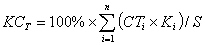 Доля  местного содержания (%):														____________________________ М.П.													  	 Ф.И.О. руководителя, подпись**КСт  = ___________** указывается итоговая доля местного содержания в договоре в цифровом формате до сотой доли (0,00)				______________________________________________                                    													Ф.И.О. исполнителя, контактный телефон                  Заказчик:ТОО «КазМунайГаз-Сервис»Юридический/Почтовый адрес:Республика Казахстан, 010000, г. Астана, пр. Республики, 32     РНН 620 200 002 179ИИК в тенге KZ616010111000003602в Астанинском Региональном филиале№119 900 АО «Народный сберегательный Банк Казахстана»  г. АстанаБИК HSBKKZKXБИН 990440000296 Заместитель генерального                             директора по производству __________________Б.Мукушев                           М.П.Поставщик:_______________ М.П.ТипТипТипТипТипТСЛ – 1600/10 У3ТСЛ – 1600/10 У3ТСЛ – 1600/10 У3ТСЛ – 1600/10 У3Изготовление в соответствииИзготовление в соответствииИзготовление в соответствииИзготовление в соответствииИзготовление в соответствииТУ 5100 РК 000 10033 АО-052-2005ТУ 5100 РК 000 10033 АО-052-2005ТУ 5100 РК 000 10033 АО-052-2005ТУ 5100 РК 000 10033 АО-052-2005Схема и группа соединенияСхема и группа соединенияСхема и группа соединенияСхема и группа соединенияСхема и группа соединенияД/Ун-11Д/Ун-11Д/Ун-11Д/Ун-11Номинальная мощностьНоминальная мощностьНоминальная мощностьНоминальная мощностьНоминальная мощность1600 кВА1600 кВА1600 кВА1600 кВАНоминальная частотаКоличество - Номинальная частотаКоличество - Номинальная частотаКоличество - Номинальная частотаКоличество - Номинальная частотаКоличество - 50 Гц1 единица.50 Гц1 единица.50 Гц1 единица.50 Гц1 единица.Сторона высокого напряженияСторона высокого напряженияСторона высокого напряженияСторона низкого напряженияСторона низкого напряженияСторона низкого напряженияПотери, ВтПотери, ВтНапряжение короткого замыкания, %Напряжение короткого замыкания, %ПВВBABAAХолостого ходаКороткого замыканияНапряжение короткого замыкания, %Напряжение короткого замыкания, %IIIIIIIVV1050010250100009750950092.4400231023102800125006,06,0Тип трансформатора и мощность, кВАН, ммВ, ммL, ммМО, ммh, ммh1, ммh2, ммс, ммl, ммb, ммТСЛ - 1600206010001770605151521202120130820820№Наименование товараКраткая характеристика (описание)ЕдиницаизмеренияКол-воЦена за единицус/без НДС(тенге)Общая суммас/без НДС(тенге)№ п/пДоговора(m)СтоимостьДоговора(СДj)KZTСуммарная стоимостьтоваров в рамках договора (СТj)KZTСуммарная стоимостьдоговоров субподрядав рамках договора(ССДj)KZTДоля фонда оплаты труда казахстанскихкадров, выполняющегоj-ый договор (Rj)%№ п/пТовара(n)Кол-во товаровЗакупленныхпоставщиком в целяхисполнения договора Цена товараKZTСтоимость(CTi)KZTДоля КС согласноСертификатаСТ-KZ (Ki)%Сертификат СТ-KZСертификат СТ-KZПримечание№ п/пДоговора(m)СтоимостьДоговора(СДj)KZTСуммарная стоимостьтоваров в рамках договора (СТj)KZTСуммарная стоимостьдоговоров субподрядав рамках договора(ССДj)KZTДоля фонда оплаты труда казахстанскихкадров, выполняющегоj-ый договор (Rj)%№ п/пТовара(n)Кол-во товаровЗакупленныхпоставщиком в целяхисполнения договора Цена товараKZTСтоимость(CTi)KZTДоля КС согласноСертификатаСТ-KZ (Ki)%НомерДата выдачиПримечание1122И Т О Г О